本校授業のＵＤ化 その２　～「わかる・できる」を保障するために～指導方法の工夫・・・やってきたことを意識的に！　やってなかったことを意欲的に！Ⅲ　習得（身につける）しやすく　　スパイラル化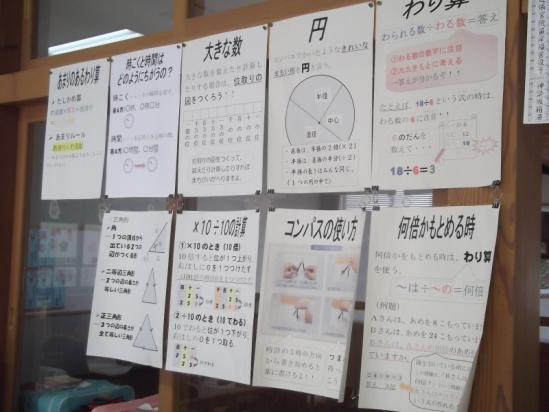 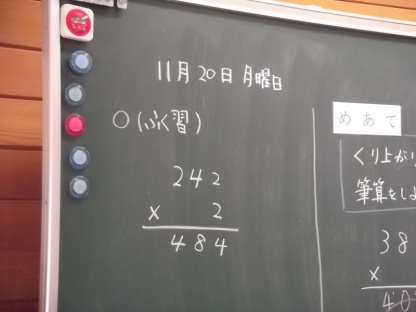 　Ⅳ　活用（使う）しやすく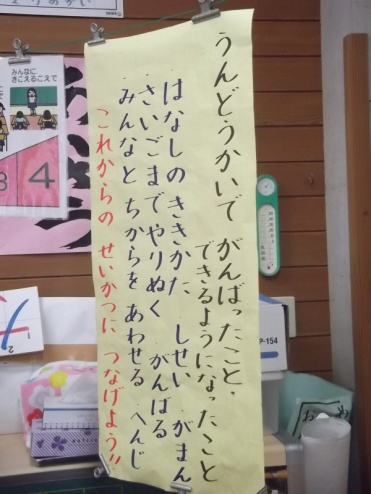 個別の配慮・・・グループ学習に入りやすく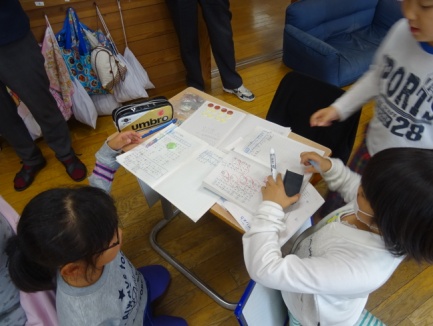 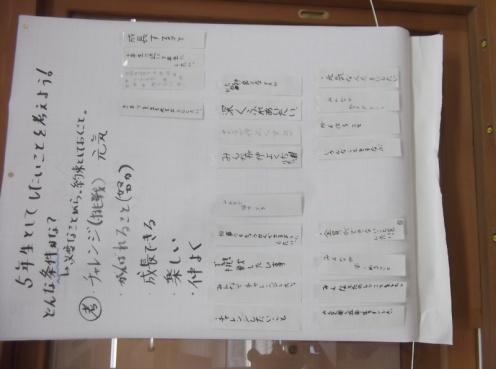 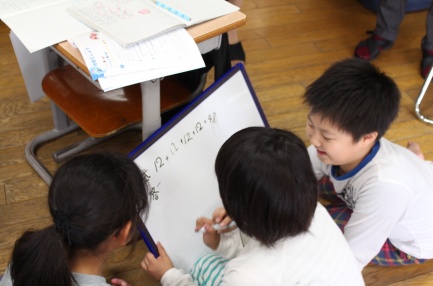 「困り」がある子どもへの指導方法の工夫・・・落ち着いて参加できるために　Ⅵ　行ってよい場所・行く時の手続きを決める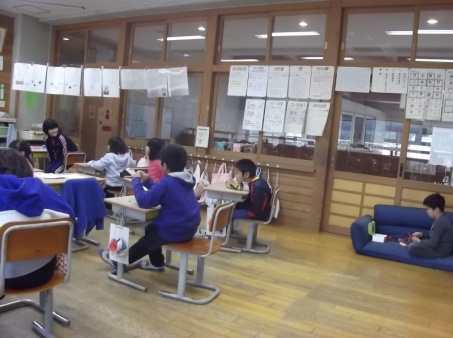 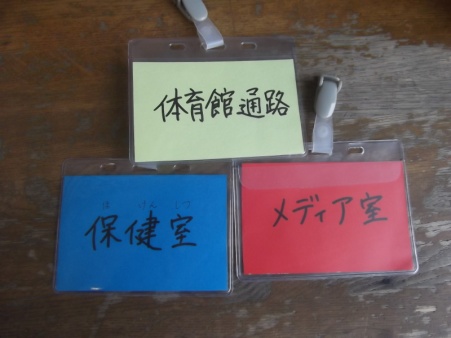 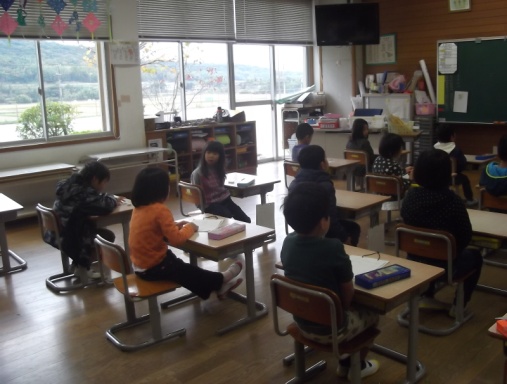 Ⅵ　席を入口から離す